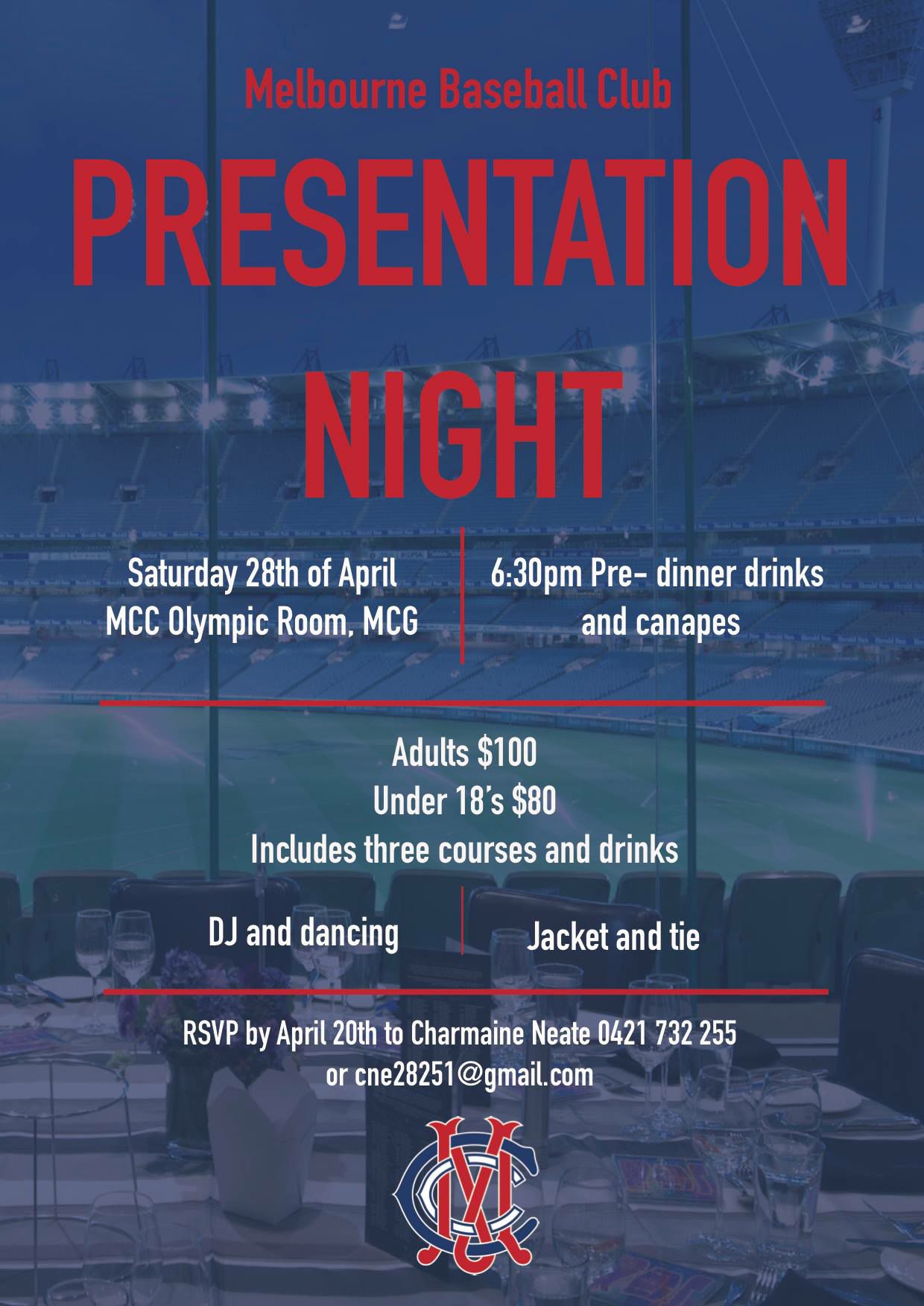 PAYMENT MUST BE MADE PRIOR TO THE NIGHT BY  OF THE FOLLOWING METHODS:	Credit card - 	Complete payment form attached and email to the treasurer	EFT - 	083153 027888847	Cheque - 	Treasurer		MCC Baseball Section		PO Box 30		BOX HILL  VIC  3128Please return completed form to 
Charmaine Neate at cne28251@gmail.comorMCC Baseball Section, PO Box 30, BOX HILL  VIC  3128To assist with your preferred seating allocation, please circle the group below that best relates to you:PRESENTATION NIGHT SEASON 2017/18
ATTENDANCE FORMName of attendees:Name of attendees:Any special dietary requirements:Any special dietary requirements:Any special dietary requirements:Carpark required:Yes		NoYes		NoYes		NoNon PlayersWomensWomensWomensMasters Masters Mens 1Mens 2Mens 2Mens 2Mens 3Mens 3Mens 4Mens 4Mens 5Mens 5Additional seating information:Additional seating information:Additional seating information:PRESENTATION NIGHT SEASON 2017/18
CREDIT CARD PAYMENT FORMTICKETSQUANTITYTICKET COSTTOTAL COSTPresentation Night – Adult$100$Presentation Night – 12 to 18 Year Old$80$Total Payable$CREDIT CARD DETAILSCREDIT CARD DETAILSCREDIT CARD DETAILSCREDIT CARD DETAILSCREDIT CARD DETAILSCREDIT CARD DETAILSCREDIT CARD DETAILSCREDIT CARD DETAILSCREDIT CARD DETAILSCREDIT CARD DETAILSCREDIT CARD DETAILSCREDIT CARD DETAILSCREDIT CARD DETAILSCREDIT CARD DETAILSCREDIT CARD DETAILSCREDIT CARD DETAILSCREDIT CARD DETAILSCREDIT CARD DETAILSCREDIT CARD DETAILSCREDIT CARD DETAILSCREDIT CARD DETAILSVisa or Mastercard:Expiry:/Signature:Email Address:Mobile: